Tussentijdse evaluatie BPV: PraktijkdeelOpleiding tandartsassistent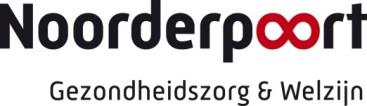 Naam leerling Groep/cohortBPV periode: omcirkel1.02.12.23.0Naam BPV adres en praktijk begeleider(s)Naam BPV adres en praktijk begeleider(s)Lay-outBeoordeling door BPV docentOpmerking:Aangetoond De onderstaande vragen dienen als gesprekspunten tijdens de praktijk begeleiding en BPV bezoek. Het is de bedoeling dat de student zichzelf eerst beoordeelt, vervolgens beoordeelt de praktijk begeleider.OpmerkingenOmcirkel:Ja/Nee:….Is de praktijk begeleider in het bezit van kopieën van de plannen van aanpak? (leerdoelen)De student maakt notities tijdens de feedback van de praktijkbegeleiderDe tussentijdse evaluatie ingevuld als er gewerkt is aan een leerdoel?Ja/NeeToont  de student interesse, inzet en initiatieven? Waaruit blijkt dat?Ja/NeeHoudt de student zich aan afspraken?  Waaruit blijkt dat?Ja /Nee Accepteert de student kritiek? (Feedback)Ja/NeeToont de student communicatieve vaardigheden en wenselijke omgangsvormen en inlevingsvermogen?Waaruit blijkt dat?Ja/ NeeHoe is de uiterlijke verzorging? Tops en tips?Goed/redelijk/onvoldoendeAan welke inhoudelijke (technische) aspecten van het beroep dient de student de komende weken aandacht  te schenken?Is uw indruk dat de student zich kan ontwikkelen tot/functioneren als een goede tandartsassistent?Waarom wel of niet? Ja/NeeDe student heeft zijn BPV verslag getoond.Opmerking BPV begeleider over verslag.Ja/NeeDatum: Handtekening student: Stempel en handtekening  praktijk begeleider:Stempel en handtekening BPV-docent: